Количество обучающихсяМБУ СОШ ЗАТО Звёздный,которым предоставляется двухразовое бесплатное питание, на 01.09.2017 года: из малоимущих семей – 69;из многодетных малоимущих  семей – 37;с ограниченными возможностями здоровья и детей-инвалидов - 34.Стоимость питания – 66,07 рублей.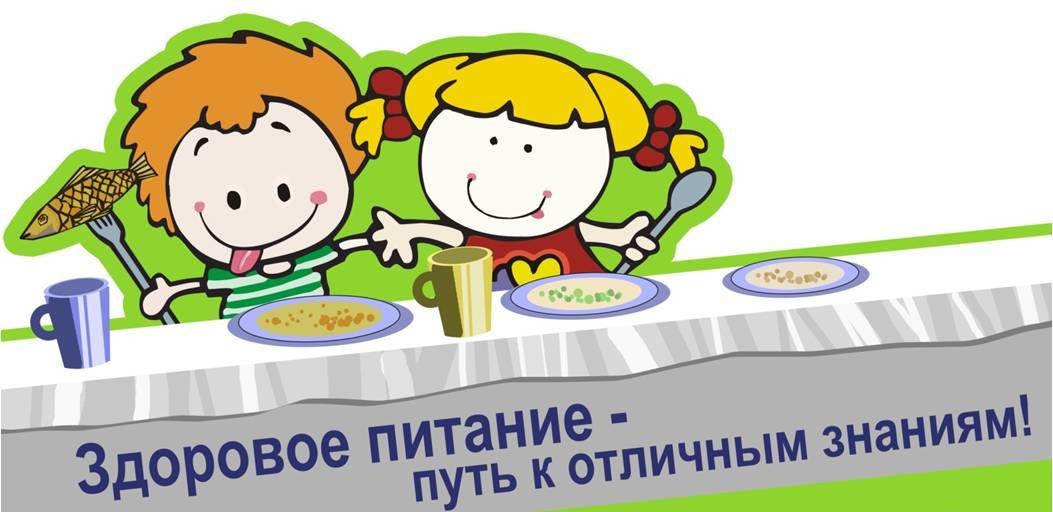 